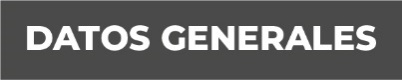 Nombre Maximino Marín HerreraGrado de Escolaridad: Licenciatura en DerechoCédula Profesional (Licenciatura) 5000375Formación Académica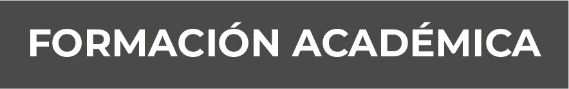 2000-2005Licenciatura en Derecho Centro Universitario Salvador Díaz Mirón, Martínez de la Torre, Veracruz.2009-2011Maestría en derecho procesal. Centro Mexicano de Estudios de Posgrado de Xalapa, Veracruz. Trayectoria Profesional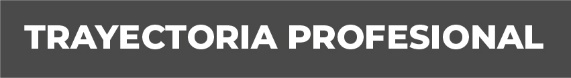 2016-2019Fiscal de Distrito en la Unidad Integral de Procuración de Justicia en Papantla.Mayo-Julio 2016Fiscal de Distrito en la Unidad Integral de Procuración de Justicia en Ozuluama. 2014 a 2016Fiscal Segundo, Encargado de la Unidad Integral de Procuración de Justicia de Huayacocotla y encargado de la Fiscalía Investigadora y Adscrita a Juzgados penal y civil de Huayacocotla.  Conocimiento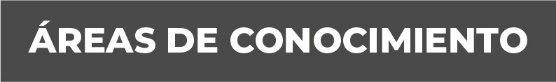 Derecho PenalDerecho Constitucional Derecho Civil 